                                                       Școala Gimnazială „Nicolae Bălcescu” CRAIOVA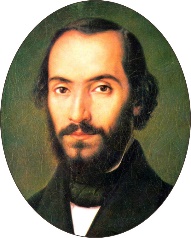 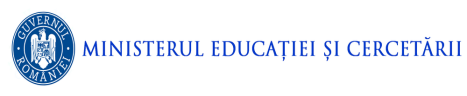                                                                 Str. Traian Lalescu, nr. 6, Craiova, Dolj                                                                                  Tel/Fax: 0251 543 160                                                                  E-mail: scoala39craiova@gmail.com            	                                    Website: http://scoalanicolaebalcescucraiova.ro                                 Facebook: https://bit.ly/FacebookScoalaGimnazialaNicolaeBalcescuCraiovaARONDAREA STRAZILOR SI LOCUINTELORALEEA  1 DRUMUL UNGURENILORALEEA  2 DRUMUL UNGURENILORALEEA 1 GIRLESTIALEEA 2 GIRLESTISTR. DRUMUL UNGURENILORSTR. FAGULUISTR. GIRLESTI SI BL. 25, 26, 27, 35 SC. 1, 52, 62, 63, 64, 65, 66, 67, 74, 75, 76ALEEA 3 GIRLESTIBLD. DECEBAL ( ROCADA) BL. D2, D3, D4, D5, D6,17, 50A SI BL. 12, 13, 14, 15, 16, 17, 18, 19, 20, 21, 22, 23, 24, 35 (SC. 2, 3 ), 36, 37, 38, 39, 40, 41, 42, 43, 44, 45, 46, 47, 48, 49, 50, 51, 53, 54, 55, 56, 57, 58, 59, 60, 61, 68, 69, 70, 71, 71A, 71B, 71C,72,73, ( Decebal Residence ) 73 C- bl. A, B, C, D, E,  F2, F3, F4, F5, F6, H6a, H6b, H7, H8, H9, CAMIN CFR, SI BL. D17, D18, D19,D20STR. POPESCU VOITESTI BL. D27a, D27b, D27c, D6a, D7, D7a, D15, D16, D23, D24, D25STR. GRIGORE PLESOIANU BL. 28, 29, 30, 31, 32, 33, 34, 77, 78, 79, 81,nr.9 ESTR. CIMPULUISTR. GOGU CONSTANTINESCU BL. F18, F19, F20, F21, F22, E14, E21STR.TRAIAN LALESCU ( DUDULUI ) BL. F23, F24, F7, F8, H12, H13, H3, H4, H5, 31-35, 22-32, SI BL. D5, D6, D7, D8, D9, H23-24, H 25STR. RAMPEISTR. SARARILOR DE LA NR. 1-35, 2-34STR. D. STOICA BL. H, H1, H11, H19, H2, H20, H21STR. NICOLAE IORGA BL. E1, E13a, E13b, E2, E3STR. SIMION STOILOV BL. D28, E10, E11, E12, E15, E5, E6a, E6b, E7, E8, E9, D10, D8, D9STR. GHEORGHE  TITEICA BL. E4STR. GEORGE BREAZUL BL. H14, H15, H16, H22. H33, H 36STR. PETRACHE POENARUSTR. ELIE GEORGESCUSTR. MIHAIL BARCASTR. DEZROBIRII,NR. 149- BL. H 28, NR. 182 BL. D 1, BL. D2,NR. 186 BL. D 3Școala Gimnazială „Nicolae Bălcescu”                  E-mail: scoala39craiova@gmail.com   Str. Traian Lalescu, nr. 6, Craiova, Dolj                        Tel: 0251 543 160     